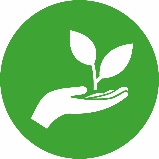 Acties 2020 
Welzijn op het werkDit formulier is bestemd voor de instellingen van de non-profit sector, erkend door de GGC.Ten laatste vóór 15 januari 2021 indienen.Alvorens uw aanvraagformulier voor de subsidie in te dienen, nodigen wij u uit om onze brochure 'Acties 2020 voor het bevorderen van het welzijn op het werk voor de non-profit instellingen erkend door de GGC' te raadplegen via onze website FeBi.org, zodat u kan kennismaken met de voorwaarden.Dit formulier laat u toe om volgende subsidies aan te vragen: Terugbetaling van de opleidingskosten:Basisopleiding om de functie te kunnen beoefenen van hoofdrolspeler voor het welzijn op het werk, preventieadviseur, vertrouwenspersoon, EHBO-er, lid van het team van eerste interventieBijkomende opleiding voor de hoofdrolspelers (bijscholing)Intervisies tussen de preventieadviseurs of vertrouwenspersonenCollectieve opleiding brandpreventie of EHBOEnkel voor instellingen die geen Opleidingsfonds hebben (vb.: revalidatiecentra)De instellingen die een Opleidingsfonds hebben, mogen hun aanvragen voor onderstaande acties e. en f. rechtstreeks aan hun Fonds richten.Individuele opleiding m.b.t. het welzijn op het werkCollectieve opleiding of teambegeleiding m.b.t. het welzijn op het werkOpleiding of teambegeleiding m.b.t. covid-19Teambegeleiding m.b.t. beleving van de gezondheidscrisisOpleiding voor het onderhoudspersoneel m.b.t. de gezondheidscrisisRisicoanalyseErgonomisch materiaalBeschermingsmateriaal – actie 'covid-19'Verbetering van de werktijd van het onderhoudspersoneel - actie 'covid-19'GEGEVENS VAN DE INSTELLING DIE DE AANVRAAG INDIENTNaam van de instelling:Adres : straat en nr. :      Postcode:	     				Gemeente:             	Paritair comité:      KBO-nr.(ondernemingsnummer) :   RSZ-nr :   - - Bankrekening nummer IBAN : BE    Contactpersoon:      	Functie:      Telefoon:	     				Email:      Aantal werknemers:			In VTE:      					Fysieke personen:      WETTELIJKE VERPLICHTINGEN NAGEKOMEN IN DE INSTELLINGIs er in uw instelling een interne preventieadviseur?					JA   		NEE Indien ja:Heeft hij/zij de basiskennis over het welzijn op het werk?  			JA  		NEE Heeft hij/zij een opleiding erkend door de FOD Arbeid, gevolgd? 		JA   		NEE Is er in uw instelling een werknemer (of meerdere) die 
aangesteld is (zijn) als EHBO-er?  							JA   		NEE Indien ja, is (zijn) hij/zij hiervoor opgeleid? 						JA   		NEE Is er in uw instelling een interne dienst voor brandpreventie?			 	JA   		NEE Indien ja, hebben de medewerkers hiervoor een opleiding gevolgd? 			JA   		NEE Heeft u al een globale risicoanalyse in uw instelling uitgevoerd? 			JA   		NEE 
Datum waarop deze analyse uitgevoerd werd: 						     Commentaar(facultatief):Ik verklaar op erewoord dat de bovenvermelde informatie de reële situatie is op het ogenblik dat de aanvraag ingediend wordt.Voor het indienen van een aanvraag voor de acties 3 (ergonomisch materiaal) en 1. e /1. f (de opleidingen, EHBO en brandpreventie niet inbegrepen), worden de instellingen verzocht om de wettelijke bepalingen zoals vermeld in de vragen hiervoor, na te komen of er zich toe te verbinden om ze na te komen. In dit laatste geval, verzoeken wij u tevens om een aanvraag in te dienen voor de acties 1 en 2 zodat wij u hiervoor kunnen helpen.RAADPLEGING VAN DE WERKNEMERSDe Fondsen vragen dat het personeel geraadpleegd wordt: raadpleeg de procedure op de website van uw Fonds.BIJLAGEBewijs van het sociaal overleg samen indienen met dit aanvraagformulier.Ik verklaar kennis te hebben genomen van de modaliteiten beschreven in de brochure 'Acties 2020 voor het bevorderen van het welzijn op het werk voor de non-profit instellingen erkend door de GGC' en aanvaard de voorwaarden, waaronder voornamelijk het principe dat de definitieve betaling afhankelijk is van de ontvangst van de bewijsstukken (facturen, betaalbewijzen, deelnemersgegevens…).Datum van de aanvraag:Naam en handtekening van de verantwoordelijke van de instelling die de aanvraag indient:Bijlagen: bewijs van het sociaal overleg  prijsofferte van de eventuele opleidingsverstrekker, prijsofferte voor het ergonomisch materiaal, beschermingsmateriaal…Stuur het volledig aanvraagformulier met de gevraagde bijlagen via mail naar:  bienetre@fe-bi.orgTERUGBETALING VAN DE OPLEIDINGSKOSTEN Vink de desbetreffende opleiding aan: 	a. Opleiding (individueel) – plafond: 1000€ per persoon en 3000€ per instelling 	Preventieadviseur	Vertrouwenspersoon 	Lid van het eerste interventieteam 	EHBO-er (erkend door de FOD Werk) 	b. Bijkomende individuele opleiding (bijscholing)
Plafond:1000€ per instelling, 125€/uur en 12,50€ per uur en per deelnemer 	c. Intervisie tussen preventieadviseurs in Brussel – 3 sessies 	Intervisie voor de preventieadviseurs – Nederlandstalig: 01-10-20 / 29-10-20 / 26-11-20 	Intervisie voor de preventieadviseurs - Franstalig: 26-10-20 / 24-11-20 / 07-12-20 	Intervisie voor de vertrouwenspersonen - Franstalig: 21-10-20 / 17-11-20 / 01-12-20 	d. Collectieve opleiding: brandpreventie of EHBO
	Plafond: 125€/uur en 12,50€ per uur en per deelnemer, min. 6 deelnemers 	e. of f. Collectieve of individuele opleiding m.b.t. het welzijn op het werk 
	Enkel voor de instellingen die geen Opleidingsfonds hebben (vb.: revalidatiecentra)
	De instellingen die een Opleidingsfonds hebben, mogen hun aanvraag rechtstreeks bij hun Fonds indienen.
	Plafond: 125€ per uur of groep of 12,50€ per uur en per deelnemerVoor iedereen – acties 'covid-19' 	g. Teambegeleiding m.b.t. beleving van de gezondheidscrisis – actie 'covid-19'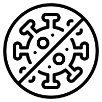 Plafond: 125 € per uur en plafond van 2.000 € per instelling        h. Opleiding van het onderhoudspersoneel – actie 'covid-19'
	Plafond: 12,50€ per uur per deelnemerDE OPLEIDING (dupliceer dit formulier als u meerdere opleidingskosten indient)Benaming van de opleiding:      Aantal deelnemers:      DUUR VAN DE OPLEIDINGDE OPLEIDINGSVERSTREKKERNaam van de opleidingsverstrekker:      Rechtsvorm:      		Straat en nr.:      Postcode:	     				Gemeente:             Motiveer hierna uw keus indien de opleidingsverstrekker geen vzw is of een publieke opleidingsverstrekker is:VEREISTE BIJLAGENPrijsofferte van de opleidingsverstrekker (enkel voor de collectieve opleidingen)RISICOANALYSEIN TE VULLEN indien u een risicoanalyse wenst aan te vragen met een andere opleidingsverstrekker dan ABBET.Het bedrag dat aan het Fonds gevraagd wordt mag niet meer bedragen dan 3000€ en 150€ per uur.Gevraagde risicoanalyse:  	Globale analyse 	Psychosociale risico's 	Brandpeventie 	Werkplaats	Andere domeinen van het welzijn op het werk (elektrische risico's, inrichting van de lokalen):      Motiveer hierna uw aanvraag voor de risicoanalyse :      Identificatie van de begeleider en financiële gegevensNaam van de begeleider: 			     Naam van de begeleidende organisatie: 	     Kostprijs van de tussenkomst: 			     Bedrag gevraagd aan het Fonds: 		     Indien niet alle werknemers deelnemen aan deze interventie:Waarom nemen bepaalde werknemers niet deel aan de interventie? Hoe gaan zij gekoppeld worden aan de resultaten van de analyse?BIJLAGENPrijsofferte van de opleidingsverstrekker die de risicoanalyse uitvoert indien ABBET deze begeleiding niet kan doenCV van de begeleiderTERUGBETALING VAN HET ERGONOMISCH MATERIAALHet bedrag dat aan het Fonds gevraagd wordt mag niet meer bedragen dan 1000€.Welk ergonomisch materiaal komt in aanmerking voor de aanvraag? Stoel Voetsteun Muis Toetsenbord Beeldschermverhoger Muismat Armsteun Documenthouder Ander materiaal beschreven in de risicoanalyseGeef een beperkte beschrijving van het materiaal dat u wenst aan te schaffen.Verstrek in bijlage een beschrijvingsfiche van het materiaal en de prijsofferte
Motiveer de aanvraag tot aankoop (voor wie is het materiaal bestemd, wat is de link met de risicoanalyse, de wettelijke verplichtingen, het gebrek aan andere financieringsmiddelen?)Totale kostprijs van het materiaal:       € 	en het bedrag dat aan het Fonds gevraagd wordt:       €BIJLAGENUittreksel van het rapport van de risicoanalyse dat betrekking heeft op het desbetreffende materiaalPrijsofferte voor het materiaalBeschrijvingsfiche van het materiaalTERUGBETALING – BESCHERMING 'COVID-19'Het bedrag dat aan het Fonds gevraagd wordt mag niet meer bedragen dan 2000€.Welk materiaal mag aangevraagd worden? Vuilbak met klepdeksel Plexiglas Onderhoudsprodukten  Wanten en/of maskers (in de eerste plaats vragen aan Iriscare) Zeep/Hydroalcoholische gel (in de eerste plaats vragen aan Iriscare) Maskers (in de eerste plaats vragen aan Iriscare) Wegwerp blouses Vizieren Ander beschermmateriaal tegen covid-19Indien u 'Ander beschermingsmateriaal' aangevinkt heeft: geef een beperkte beschrijving van het materiaal dat u wenst aan te schaffen en motiveer uw aanvraag. Verstrek in bijlage een beschrijvingsfiche van het materiaal en de prijsofferte (of de factuur indien de aankoop al plaatsvond). 
Totale kostprijs van het materiaal:      €             en het bedrag dat aan het Fonds gevraagd wordt: 	      €ZaalhuurEnkel indien u verplicht bent om een grotere zaal te huren dan deze die u gewoonlijk gebruikt, om de beschermings- en afstandsmaatregelen te respecteren. De kosten van catering en vergadermateriaal worden niet in rekening genomen.Totale kostprijs van de zaalhuur:      €          en het bedrag dat aan het Fonds gevraagd wordt: 	      €BIJLAGEN: Prijsofferte voor de zaalhuur of het materiaalBeschrijvingsfiche van het materiaal als 'ander materiaal'VERHOGING VAN DE WERKTIJD VAN HET ONDERHOUDSPERSONEEL –ACTIE COVID-19Het bedrag dat aan het Fonds gevraagd wordt mag niet meer bedragen dan 3000€ per instelling en 8u per week per instelling en dit tot 31 januari 2021.Vink de gekozen modaliteit aan:  	Verhoging van de werktijd van een werknemer in dienst (bijlage aan de arbeidsovereenkomst) 	Aanwerving van een nieuwe werknemer (nieuwe arbeidsovereenkomst) 	Beroep doen op een Interimbedrijf (indien de 2 eerste opties onmogelijk zijn)Aantal betrokken werknemers:      Profiel van de betrokken werknemersWordt deze aanvraag in naam van meerdere instellingen ingediend? 	 Ja		 Neen Indien ja: Naam en adres van de andere instellingen: Totaalbedrag dat aan het Fonds gevraagd wordt:      €PSYCHOLOGISCHE OPVOLGING – ACTIE « COVID-19 »De psychologische ondersteuning post Covid-19 moet vrij gekozen worden door de werknemer. 
Er wordt geen enkele informatie over de psychologische ondersteuning overgemaakt aan de werkgever: de inhoud van de uitwisseling blijft vertrouwelijk. De lijst van de erkende psychologen vindt u op de website compsy.beFinanciële voorwaarden: plafond van75 € per uur750 € per persoon2000€ per instellingDe werkgever zal de betaalbewijzen en een kopie van de ontvangstbewijzen van de honoraria moeten doorsturen voor de afhandeling van de terugbetaling.Formulier voor de subsidieaanvraag (in te vullen door de werkgever)Fonds (Vorming of Maribel)GGC-sector 	Ouderenzorg (PC 330) 	Gezondheidsinstellingen en -diensten (PC 330) 	Opvoedings- en huisvestingsinstellingen (PC 319) 	Revalidatiecentra (PC 330) 	Andere:       Hulpverlening en zorgen Personen met een handicap
 Daklozen Geestelijke gezondheid Senioren Andere:      DE INSCHRIJVINGSKOSTENBEDRAGKostprijs per deelnemerTotale kostprijs (= totale kost per deelnemer x het aantal deelnemers voor wie u de aanvraag indient): Startdatum EinddatumAantal sessies per deelnemer Aantal volledige dagen:      Aantal sessies per deelnemer Aantal halve dagen:      Totaal aantal sessies(aantal sessies per deelnemer x het aantal deelnemers voor wie u de aanvraag indient)Aantal volledige dagen:      Totaal aantal sessies(aantal sessies per deelnemer x het aantal deelnemers voor wie u de aanvraag indient)Aantal halve dagen:      Datum van de vergaderingKostprijs      €      €      €      €TOTAAL      €Naam en voornaam van de werknemer (indien al gekend)FunctieHuidig werkschemaAantal betrokken werkuren per week (max. 8u)Kostprijs brutto uurloonStart- en einddatum van de bijkomende aanwervingAantal weken (tussen 15 juni en 31 januari 2021)Totaalbedrag dat aan het Fonds gevraagd wordt (aantal uren X kostprijs uurloon X aantal weken)Naam en voornaam van de werknemerNaam en voornaam van de werknemerLink naar de website compsy.be van de geselecteerde psycholoogAantal uren consultatie bij de psycholoogKostprijs uurhonorarium van de erkende psycholoogTotaalbedrag in € voor de werknemer     €     €     €     €     €     €     €Totaalbedrag dat aan het Fonds gevraagd wordtTotaalbedrag dat aan het Fonds gevraagd wordtTotaalbedrag dat aan het Fonds gevraagd wordtTotaalbedrag dat aan het Fonds gevraagd wordt     €